NOMBRE DEL TÍTULOUniversidad de Castilla-La ManchaDATOS DE IDENTIFICACIÓN DEL TÍTULOCONTROL DEL DOCUMENTOSumario1.	Objeto y ámbito	52.	Introducción	63.	Responsables del Sistema de Garantía de la Calidad del Plan de Estudios	73.1.	¿Se ha identificado un órgano o unidad responsable del sistema de garantía de la calidad del Plan de Estudios?	73.2.	Indique el reglamento o normas de funcionamiento del órgano responsable de la garantía de la calidad	84.	Procedimientos de Evaluación y Mejora de la Calidad de la Enseñanza	104.1.	¿Se han definido procedimientos para la recogida y análisis de información sobre la calidad de la enseñanza?	104.2.	Analice, reflexione y valore la información sobre la calidad de la enseñanza	104.3.	¿Se han definido procedimientos para la recogida y análisis de información los resultados del aprendizaje?	124.4.	Analice, reflexione y valore la información sobre los resultados del aprendizaje	125.	Procedimientos  de Evaluación y Mejora de los Recursos Humanos y Materiales	135.1.	Profesorado disponible	135.2.	Analice, reflexione y valore los datos del profesorado disponible	135.3.	¿Se han definido procedimientos para la recogida y análisis de información sobre el profesorado?	145.4.	Analice, reflexione y valore la información sobre el profesorado	145.5.	Personal de Apoyo disponible	145.6.	Analice, reflexione y valore los datos del personal de apoyo disponible	155.7.	Recursos materiales disponibles	155.8.	Analice, reflexione y valore los datos de los recursos materiales disponibles	156.	Procedimientos  para Garantizar la Calidad de las Prácticas Externas y los Programas de Movilidad	176.1.	¿Se han definido procedimientos para la recogida y análisis de información sobre las prácticas externas?	176.2.	Analice, reflexione y valore la información sobre las prácticas externas	176.3.	¿Se han definido procedimientos para la recogida y análisis de información sobre los programas de movilidad?	186.4.	Analice, reflexione y valore la información sobre los programas de movilidad	187.	Procedimientos de Análisis de la Inserción Laboral de los Graduados y de la Satisfacción con la Formación	197.1.	¿Se han definido procedimientos para la recogida y análisis de información sobre la inserción laboral?	197.2.	Analice, reflexione y valore la información sobre la inserción laboral	197.3.	¿Se han definido procedimientos para la recogida y análisis de información sobre la satisfacción con la formación?	207.4.	Analice, reflexione y valore la información sobre la satisfacción con la formación	208.	Procedimientos para el Análisis de la Satisfacción de los Distintos Colectivos Implicados y de Atención a las Sugerencias y Reclamaciones. Criterios Para la Extinción del Título	218.1.	¿Se han definido procedimientos para la recogida y análisis de información sobre la satisfacción de los colectivos implicados con el Título?	218.2.	Analice, reflexione y valore la información sobre satisfacción de los colectivos implicados con el Título	218.3.	¿Se han definido procedimientos para la recogida y análisis de información sobre las sugerencias y reclamaciones de los estudiantes?	228.4.	Analice, reflexione y valore la información sobre las sugerencias y reclamaciones que han realizado los estudiantes	228.5.	¿Se han establecido mecanismos para publicar información que llegue a todos los implicados o interesados sobre el plan de estudios, su desarrollo y resultados?	238.6.	¿Se han definido los criterios y procedimientos específicos para una posible extinción del Título?	239.	Análisis de los indicadores:                                                                                 Tasa de Graduación, Abandono y Eficiencia	249.1.	¿Se han calculado los indicadores cuantitativos establecidos en la memoria de verificación?	249.2.	Analice, reflexione y valore las estimaciones de las tasas y los valores actuales alcanzados	2510.	Análisis de las Recomendaciones Realizadas en el Informe de Verificación del Título	2610.1.	Enumere las recomendaciones recogidas en el informe de verificación del título e indique su grado de consecución.	2610.2.	Analice, reflexione y valore el grado de consecución de las recomendaciones efectuadas en el informe de verificación del Título	2711.	Análisis de la Información Pública disponible a través de la Página Web	2811.1.	Valore los siguientes ítems de información pública	2811.2.	Analice, reflexione y valore sobre la información pública disponible	3012.	Valoración Semicuantitativa	3113.	Selección de las Acciones de Mejora	3214.	Plan de Acción de Mejoras	3315.	Informe de Resultados	34Objeto y ámbitoEl objeto de este protocolo es la definición de un documento de referencia para el apoyo a las Comisiones de Garantía de la Calidad de los Centros para la elaboración de los Informes de Seguimiento de los Títulos de Grado y Máster conforme al R.D. 861 / 2010, de 2 de julio, por el que se modifica el Real Decreto 1393/2007, de 29 de octubre, por el que se establece la ordenación de las enseñanzas universitarias oficiales.Este protocolo es de aplicación para todos los Centros y Titulaciones de Grado y Máster Universitario de la Universidad de Castilla-La Mancha.IntroducciónEl establecimiento de un Sistema de Garantía Interno de la Calidad es un factor estratégico básico para conseguir una mejora continua de las titulaciones oficiales y para que las competencias, habilidades y aptitudes de sus egresados sean conocidas por los empleadores y por la sociedad en general. La garantía de la Calidad puede describirse como la atención sistemática, estructurada y continua a la calidad en términos de su mantenimiento y mejora. En el marco de las políticas y procesos formativos que se desarrollan en las universidades, la garantía de la calidad ha de permitir a estas instituciones demostrar que toman en serio la calidad de sus programas y títulos y que se comprometen a poner en marcha los medios que aseguren y demuestren esa calidad.El desarrollo de sistemas de garantía de la Calidad exige un equilibrio adecuado entre las acciones promovidas por las instituciones universitarias y los procedimientos de garantía externa de la Calidad, favorecidos desde las agencias de evaluación. La conjunción de ambos configura el Sistema de Garantía Interna de la Calidad (SGIC) del sistema universitario de referencia.En base a esta guía, las Comisiones de Garantía de la Calidad de los Centros reflexionan sobre los aspectos recogidos en el al R.D. 861 / 2010, de 2 de julio, por el que se modifica el Real Decreto 1393/2007, de 29 de octubre, por el que se establece la ordenación de las enseñanzas universitarias oficiales en base a una serie de evidencias que se recogen de modo regulado y sistemático. Considerando esta reflexión, las Comisiones de Garantía de la Calidad de los Centros elaboran un Plan Anual de Mejoras, con acciones priorizadas y limitadas en el tiempo.Responsables del Sistema de Garantía de la Calidad del Plan de Estudios¿Se ha identificado un órgano o unidad responsable del sistema de garantía de la calidad del Plan de Estudios?INFORMACIÓN UCLMSegún el capítulo 1 del Manual del Sistema de Garantía Interna de la Calidad, la Comisión de Garantía de la Calidad del Centro (CGCC) es el órgano que participa en las tareas de planificación y seguimiento del Sistema de Garantía Interna de la Calidad (SGIC), actuando además como uno de los vehículos de comunicación interna de la política, objetivos, planes, programas, responsabilidades y logros de este sistema. La CGCC está formada por:Decano / Director de la Facultad / Escuela, que actuará como presidente.Coordinador de Calidad, que será nombrado por el Decano / Director de la Facultad / Escuela de entre los miembros de su equipo de dirección.Un profesor de cada una de las Titulaciones  de Grado y Máster impartidas en el Centro.Un alumno de cada una de las Titulaciones de Grado y Máster impartidas en el Centro.Un miembro del personal de administración y servicios adscrito al Centro.Opcionalmente, cualquier otro agente externo que la Junta de Centro estime oportuno: Colegios Profesionales, Representantes del Sector Empresarial, Egresados, etc.La composición de la CGCC del centro es la siguiente:Indique el reglamento o normas de funcionamiento del órgano responsable de la garantía de la calidadBreve descripción y valoración del trabajo de la Comisión de Garantía de la Calidad.Normativa (si es que la hay) del centro sobre el funcionamiento, la composición y la participación de profesores, estudiantes, responsables académicos, personal de apoyo y otros agentes externos. A modo de ejemplo, proponemos las siguientes normas de funcionamiento:Procedimientos de Evaluación y Mejora de la Calidad de la Enseñanza¿Se han definido procedimientos para la recogida y análisis de información sobre la calidad de la enseñanza?Sí, existe un sistema que recoge información sobre la calidad de la enseñanza, así como, datos de percepción recogidos mediante encuesta de los siguientes grupos de interés: Estudiantes, Profesores, PAS y Egresados.Analice, reflexione y valore la información sobre la calidad de la enseñanzaPara analizar la evaluación y mejora de la calidad de la enseñanza puede usarse la encuesta de satisfacción del estudiante con el título y los documentos y evidencias del centro/título que se estimen oportunas.Al menos se debe analizar:La implantación del plan de estudios es coherente con el perfil de competencias definido en la memoria de verificación.La organización del plan de estudios es adecuado para la adquisición de las competencias.Valoración de los mecanismos de coordinación docente (articulación horizontal y vertical entre las diferentes materias/asignaturas). Valorar si estos mecanismos permiten una adecuada asignación de la carga de trabajo del estudiante, una adecuada planificación temporal y asegura unos adecuados resultados de aprendizaje.Analizar el perfil de ingreso de los estudiantes para subsanar las posibles lagunas formativas.Los criterios de admisión permiten que los estudiantes tengan el perfil de ingreso adecuado para iniciar los estudios y en su aplicación se respeta el número de plazas ofertadas en la memoria verificada.La aplicación de las diferentes normativas académicas (permanencia, reconocimiento, etc.) se realiza de manera adecuada y permite mejorar los valores de los indicadores de rendimiento académico.El perfil de egreso definido, a través del perfil competencial del plan de estudios, y su despliegue mantiene su relevancia y está actualizado según los requisitos de su ámbito académico, científico o profesional.A raíz de la reflexión anterior, identifique las fortalezas, debilidades y áreas de mejora.¿Se han definido procedimientos para la recogida y análisis de información los resultados del aprendizaje?Sí, existe un sistema que recoge información sobre los resultados del aprendizaje, así como, datos de percepción recogidos mediante encuesta de los siguientes grupos de interés: Estudiantes, Profesores, PAS y Egresados.Analice, reflexione y valore la información sobre los resultados del aprendizajePara analizar los resultados del aprendizaje puede utilizar los indicadores de rendimiento generales del título y particulares de cada asignatura.A raíz de la reflexión anterior, identifique las fortalezas, debilidades y áreas de mejora.Procedimientos  de Evaluación y Mejora de los Recursos Humanos y MaterialesProfesorado disponible A continuación se muestran, agrupados por categorías laborales, los datos del personal académico que imparte docencia en la titulación y en el curso objeto de análisis.*Nota: La estructura de esta tabla es orientativa, quedando a criterio del centro la modificación de la misma.Analice, reflexione y valore los datos del profesorado disponibleEn este apartado se valorará especialmente si  la plantilla actual de profesorado se ajusta a los compromisos incluidos en la memoria de verificación del título y si es suficiente y dispone de la dedicación adecuada para el desarrollo de sus funciones.¿Se han definido procedimientos para la recogida y análisis de información sobre el profesorado?Sí, existen datos de percepción recogidos mediante encuesta de los siguientes grupos de interés: Estudiantes y Egresados.Analice, reflexione y valore la información sobre el profesoradoPara analizar la evaluación y mejora de la calidad del profesorado puede usarse la encuesta de  opinión sobre el profesorado. (Los/as decanos/as y directores/as tienen acceso a las mismas)Personal de Apoyo disponible A continuación se muestran, agrupados por categorías laborales, los datos del personal apoyo que presta servicios en la titulación y en el curso objeto de análisis.*Nota: La estructura de esta tabla es orientativa, quedando a criterio del centro la modificación de la misma.Analice, reflexione y valore los datos del personal de apoyo disponibleEn este apartado se valorará especialmente si la plantilla actual del personal de apoyo se ajusta a los compromisos incluidos en la memoria de verificación del título y si es suficiente y dispone de la dedicación adecuada para el desarrollo de sus funciones en el título.Recursos materiales disponiblesA continuación se muestran los recursos materiales puestos a disposición del desarrollo del título.*Nota: La estructura de esta tabla es orientativa, quedando a criterio del centro la modificación de la misma.Analice, reflexione y valore los datos de los recursos materiales disponiblesEn este apartado se valorará especialmente si los recursos materiales se ajustan a los compromisos incluidos en la memoria de verificación del título y si son suficientes y adecuados para el desarrollo del programa formativo.A raíz de la reflexión anterior, identifique las fortalezas, debilidades y áreas de mejora.Procedimientos  para Garantizar la Calidad de las Prácticas Externas y los Programas de Movilidad¿Se han definido procedimientos para la recogida y análisis de información sobre las prácticas externas?Sí, existen datos de percepción recogidos mediante encuesta de los siguientes grupos de interés: Estudiantes en prácticas externas, Tutor Interno de las prácticas externas, Tutor Externo de las Prácticas Externas, Profesores y Egresados.Analice, reflexione y valore la información sobre las prácticas externasDesde los Vicerrectorados de Docencia y Relaciones Internacionales y de Transferencia y Relaciones con la Empresa, se está trabajando en la implementación de una herramienta para el análisis de encuestas sobre prácticas externas.A raíz de la reflexión anterior, identifique las fortalezas, debilidades y áreas de mejora.¿Se han definido procedimientos para la recogida y análisis de información sobre los programas de movilidad?Sí, existe un sistema que recoge información sobre los programas de movilidad, así como, datos de percepción recogidos mediante encuesta de los siguientes grupos de interés: Estudiantes participantes en prácticas de movilidad, Profesores y Egresados.Analice, reflexione y valore la información sobre los programas de movilidadPara analizar la calidad de los programas de movilidad puede usarse el informe de las encuestas de evaluación de programas de movilidad de estudiantes. A raíz de la reflexión anterior, identifique las fortalezas, debilidades y áreas de mejora.Procedimientos de Análisis de la Inserción Laboral de los Graduados y de la Satisfacción con la Formación¿Se han definido procedimientos para la recogida y análisis de información sobre la inserción laboral?Sí, la UCLM realiza un estudio anual mediante entrevista telefónica personal asistida por computador (CATI). Este estudio se realiza utilizando un muestreo aleatorio simple con estimaciones por centro-estudio y sexo. Analice, reflexione y valore la información sobre la inserción laboralPara analizar la inserción laboral de los graduados puede usarse el informe de las encuestas de inserción laboral. (Aunque no existen egresados de los nuevos títulos de grado, proporcionamos una comparativa de la inserción laboral de los titulados de los cursos 2003/04, 2004/05 y 2006/07. Estos estudios fueron realizados en el 2007, 2009 y 2010, respectivamente).Se debe valorar, al menos, si la satisfacción de los egresados sobre el título es adecuada, así como si los valores de los indicadores de inserción laboral de dichos egresados son adecuados al contexto socioeconómico y profesional del título.A raíz de la reflexión anterior, identifique las fortalezas, debilidades y áreas de mejora.¿Se han definido procedimientos para la recogida y análisis de información sobre la satisfacción con la formación?Sí, existen datos de percepción recogidos mediante encuesta de los siguientes grupos de interés: Estudiantes, Profesores, PAS y Egresados.Analice, reflexione y valore la información sobre la satisfacción con la formaciónSe debe valorar si la satisfacción recogida de estudiantes, profesorado y egresados sobre el título es adecuada.A raíz de la reflexión anterior, identifique las fortalezas, debilidades y áreas de mejora.Procedimientos para el Análisis de la Satisfacción de los Distintos Colectivos Implicados y de Atención a las Sugerencias y Reclamaciones. Criterios Para la Extinción del Título¿Se han definido procedimientos para la recogida y análisis de información sobre la satisfacción de los colectivos implicados con el Título?Sí, la UCLM recoge anualmente la satisfacción de los estudiantes sobre la docencia del profesorado en todas y cada una de las asignaturas y recoge la satisfacción de los estudiantes, profesores, PAS y egresados con el Título.Analice, reflexione y valore la información sobre satisfacción de los colectivos implicados con el TítuloPueden usarse los informes de las encuestas sobre satisfacción del título de estudiantes y PAS.A raíz de la reflexión anterior, identifique las fortalezas, debilidades y áreas de mejora.¿Se han definido procedimientos para la recogida y análisis de información sobre las sugerencias y reclamaciones de los estudiantes?Sí, la UCLM está diseñando un entorno Web que va a recoger toda información pública de la Titulación y donde se habilita un espacio para que los estudiantes puedan realizar sus sugerencias y reclamaciones. (Indíquese si el centro dispone de un buzón físico o cualquier otro instrumento).Analice, reflexione y valore la información sobre las sugerencias y reclamaciones que han realizado los estudiantesA raíz de la reflexión anterior, identifique las fortalezas, debilidades y áreas de mejora.¿Se han establecido mecanismos para publicar información que llegue a todos los implicados o interesados sobre el plan de estudios, su desarrollo y resultados?Sí, la UCLM está diseñando un entorno Web que va a recoger toda la información pública de la Titulación y que contendrá información sobre el Plan de Estudios, su desarrollo y resultados. Este espacio Web estará abierto sin restricciones de acceso, que garantiza que todos los implicados puedan acceder a la información.¿Se han definido los criterios y procedimientos específicos para una posible extinción del Título?Sí, el procedimiento 6 del Manual de Procedimientos del Sistema de Garantía Interna de la Calidad de la UCLM (verificado positivamente por ANECA) recoge el procedimiento de la UCLM para la extinción de un Título.Análisis de los indicadores:                                                                                 Tasa de Graduación, Abandono y Eficiencia¿Se han calculado los indicadores cuantitativos establecidos en la memoria de verificación?Sí, en el siguiente cuadro se encuentra recogida la información.La definición de los indicadores recogidos en el R.D. 861 / 2010, de 2 de julio, por el que se modifica el Real Decreto 1393/2007, de 29 de octubre, por el que se establece la ordenación de las enseñanzas universitarias oficiales, y en el protocolo de seguimiento de los títulos de ANECA (programa MONITOR) son las siguientes:Tasa de graduación: porcentaje de estudiantes que finalizan la enseñanza en el tiempo previsto o en un año académico más en relación a su cohorte de entrada.Tasa de abandono: relación porcentual entre el número total de estudiantes de una cohorte de nuevo ingreso que debieron finalizar la titulación el curso anterior y que no se han matriculado ni en ese curso ni en el anterior.Tasa de eficiencia: relación porcentual entre el número total de créditos establecidos en el plan de estudios y el número total de créditos en los que han tenido que matricularse a lo largo de sus estudios el conjunto de estudiantes titulados en un determinado curso académico.Tasa de rendimiento: Para un curso académico X, relación porcentual entre el número de créditos ordinarios superados en el título T en la Universidad U y el número total de créditos ordinarios matriculados en el título T en la Universidad U.Analice, reflexione y valore las estimaciones de las tasas y los valores actuales alcanzadosA raíz de la reflexión anterior, identifique las fortalezas, debilidades y áreas de mejora.Análisis de las Recomendaciones Realizadas en el Informe de Verificación del TítuloEnumere las recomendaciones recogidas en el informe de verificación del título e indique su grado de consecución.En el siguiente cuadro se enumeran las recomendaciones recogidas en memoria de verificación, así como, el grado de consecución de cada una ellas y unas notas aclaratorias del estado de consecución (en caso de estimarse necesarias).Analice, reflexione y valore el grado de consecución de las recomendaciones efectuadas en el informe de verificación del TítuloA raíz de la reflexión anterior, identifique las fortalezas, debilidades y áreas de mejora.Análisis de la Información Pública disponible a través de la Página WebValore los siguientes ítems de información públicaUno de los aspectos fundamentales, dentro del Seguimiento de los Títulos Oficiales, es la información pública que dicho Título proyecta al exterior. En la siguiente tabla se recoge una serie de información que debe ser accesible a través de la página web que recoja la información del título. Se debe valorar la disponibilidad de esta información como:Completa: La información está completa en la WebIncompleta: Hay información en la Web pero no está completaNo existe: No hay información en la Web del Título.No Procede: La descripción del ítem no procede para el Título. Analice, reflexione y valore sobre la información pública disponibleA raíz de la reflexión anterior, identifique las fortalezas, debilidades y áreas de mejora.Valoración SemicuantitativaLa Comisión de Garantía de la Calidad del Centro debe realizar una valoración semicuantitativa de cómo se sitúa la Titulación en los aspectos de reflexión anterior, teniendo en cuenta los siguientes valores: A: Excelente; B: Bueno; C: Regular; D: Deficiente y EI: Evidencias Insuficientes.Selección de las Acciones de MejoraLa selección de las acciones de mejora es consecuencia lógica del conocimiento del problema del área de mejora, de sus causas y del objetivo fijado. El número de acciones de mejora de cada área de mejora dependerá de la complejidad del problema.En este apartado se recogen a modo de resumen las acciones de mejora de los distintos apartados del auto-informe de seguimiento. Plan de Acción de MejorasInforme de ResultadosEn esta tabla se recogerá el grado de consecución de las acciones de mejora planteadas en los informes de seguimiento de cursos anteriores. En este caso, se debe describir el grado de consecución de las acciones de mejora planteadas en el informe de seguimiento del curso 2010-2011 realizado en abril del año 2012, así como las particularidades del despliegue de cada acción de mejora. En el caso de acciones de mejora no concluidas, estás deberán incluirse en el plan de acción de mejora actual (punto 14).Denominación del Título: Curso Académico: Centro: Web del Título:  Web del Centro: ELABORADOACEPTADOComisión de Garantía de Calidad de ……..Fecha: XX/XX/XXXXDecano del CentroCoordinador del MásterFecha: XX/XX/XXXXSegún el Sistema de Garantía Interna de la Calidad (SGIC) de la UCLM verificado por ANECA, la Comisión de Garantía Interna de la Calidad (CGIC) de la Facultad / Escuela es un órgano que participa en las tareas de planificación y seguimiento del SGIC, actuando además como uno de los vehículos de comunicación interna de la política, objetivos, planes, programas, responsabilidades y logros de este sistema. La normativa que regula el funcionamiento de la CGIC es la siguiente:Nombramiento miembros ComisiónEl Decano / Director del Centro será el Presidente de la Comisión y elegirá, de entre los miembros de su equipo directivo, al Coordinador de Calidad. Por su parte, la Junta de Centro / Facultad elegirá al resto de miembros de la Comisión de Garantía Interna de la Calidad:Un PDI con vinculación permanente al Centro de cada una de las Titulaciones y Másteres Oficiales del Centro.Un representante de los estudiantes de cada una de las Titulaciones y Másteres Oficiales del Centro.Un representante del PAS adscrito al Centro.De manera opcional la Junta de Centro / Facultad podrá nombrar a agentes externos: Colegios Profesionales, Representantes del Sector Empresarial, Egresados, etc.Una vez constituida la Comisión, esta procederá a nombrar al Secretario entre sus miembros.Así mismo, la Junta de Centro nombrará un suplente de cada uno de los colectivos que forman la Comisión de Garantía de Calidad del Centro.RENOVACIÓN MIEMBROS DE LA COMISIÓNEl nombramiento de cada miembro titular/suplente será por un periodo de cuatro años, salvo que pierda la condición por la cual fue elegido. En el proceso de renovación se procurará que los cambios garanticen la continuidad de las tareas de la Comisión.CONVOCATORIA Y PERIODICIDAD DE LAS REUNIONESLa Comisión de Garantía de Calidad del Centro deberá reunirse de manera ordinaria, al menos, con una periodicidad semestral, tras ser convocada por el presidente, celebrándose una de ellas en el último trimestre del año.El quórum para la válida constitución de las sesiones de la Comisión de Garantía Interna de Calidad será el de la mayoría absoluta de sus componentes.Si no existiera quórum, la Comisión se constituirá en segunda convocatoria dentro de las veinticuatro horas siguientes a la señalada para la primera. Será válida la constitución en segunda convocatoria siempre que al menos están presentes la tercera parte de los miembros de la Comisión de Garantía Interna de Calidad. Si no fuera posible la constitución en segunda convocatoria, se procederá a convocar una tercera en el plazo de los dos días hábiles siguientes, con un quórum de tres miembros de la Comisión.Las reuniones ordinarias de la Comisión de Garantía Interna de Calidad serán convocadas por el Presidente, que establecerá el orden del día y se adjuntará a la convocatoria que envíe el Secretario. El Presidente deberá admitir para su inclusión en el orden del día toda propuesta realizada por 1/3, como mínimo, de los miembros de la Comisión, formuladas por escrito con la suficiente antelación respecto a la fecha de la reunión.Corresponde al Presidente asegurar el cumplimiento del ordenamiento y la regularidad de las deliberaciones y debates en las sesiones para lo cual concederá y retirará el uso de la palabra, mantendrá el orden en los debates y someterá a votación las cuestiones que deban ser aprobadas por la Comisión.VOTACIONESLos acuerdos de la Comisión serán adoptados por mayoría simple. El Presidente tendrá un voto de calidad en el caso de igualdad de número de votos a favor o en contra de una decisión propuesta.Las votaciones serán secretas cuando así lo solicite cualquiera de los miembros de la Comisión.4.2. ESTUDIANTES CALIDAD DE LA ENSEÑANZA4.2. ESTUDIANTES CALIDAD DE LA ENSEÑANZA4.2. ESTUDIANTES CALIDAD DE LA ENSEÑANZAFortalezasDebilidadesÁreas de Mejora4.4 RESULTADOS DEL APRENDIZAJE4.4 RESULTADOS DEL APRENDIZAJE4.4 RESULTADOS DEL APRENDIZAJEFortalezasDebilidadesÁreas de MejoraCategoríaTotal ProfesoradoNº de DoctoresNº Tramos DocentesNº Tramos InvestigaciónCategoría LaboralTotal Personal% DedicaciónDescripción de los recursosTotal Recursos% Utilización en el Título5.8 INFORMACIÓN SOBRE EL PROFESORADO, PERSONAL DE APOYO Y RECURSOS MATERIALES5.8 INFORMACIÓN SOBRE EL PROFESORADO, PERSONAL DE APOYO Y RECURSOS MATERIALES5.8 INFORMACIÓN SOBRE EL PROFESORADO, PERSONAL DE APOYO Y RECURSOS MATERIALESFortalezasDebilidadesÁreas de Mejora6.2 INFORMACIÓN PRÁCTICAS EXTERNAS6.2 INFORMACIÓN PRÁCTICAS EXTERNAS6.2 INFORMACIÓN PRÁCTICAS EXTERNASFortalezasDebilidadesÁreas de Mejora6.4. INFORMACIÓN PROGRAMAS DE MOVILIDAD6.4. INFORMACIÓN PROGRAMAS DE MOVILIDAD6.4. INFORMACIÓN PROGRAMAS DE MOVILIDADFortalezasDebilidadesÁreas de Mejora7.2. INFORMACIÓN INSERCIÓN LABORAL7.2. INFORMACIÓN INSERCIÓN LABORAL7.2. INFORMACIÓN INSERCIÓN LABORALFortalezasDebilidadesÁreas de Mejora7.4. INFORMACIÓN SATISFACCIÓN CON LA FORMACIÓN7.4. INFORMACIÓN SATISFACCIÓN CON LA FORMACIÓN7.4. INFORMACIÓN SATISFACCIÓN CON LA FORMACIÓNFortalezasDebilidadesÁreas de Mejora8.2.  INFORMACIÓN SATISFACCIÓN COLECTIVOS IMPLICADOS8.2.  INFORMACIÓN SATISFACCIÓN COLECTIVOS IMPLICADOS8.2.  INFORMACIÓN SATISFACCIÓN COLECTIVOS IMPLICADOSFortalezasDebilidadesÁreas de Mejora8.4. INFORMACIÓN SUGERENCIAS Y RECLAMACIONES8.4. INFORMACIÓN SUGERENCIAS Y RECLAMACIONES8.4. INFORMACIÓN SUGERENCIAS Y RECLAMACIONESFortalezasDebilidadesÁreas de MejoraEstimación
MemoriaCurso 09-10Curso 10-11Curso 11-12Tasa de GraduaciónTasa de AbandonoTasa de EficienciaTasa de Rendimiento9.2. INDICADORES9.2. INDICADORES9.2. INDICADORESFortalezasDebilidadesÁreas de MejoraDescripción de la recomendación% de Consecución
(curso 10-11)% de Consecución
(curso 11-12)AclaracionesRecomendación 1Recomendación 2Recomendación 3Recomendación 4Recomendación 5Recomendación 6Recomendación 7Recomendación 8Recomendación 9Recomendación 1010.2. CONSECUCIÓN DE LAS RECOMENDACIONES DEL INFORME DE VERIFICACIÓN10.2. CONSECUCIÓN DE LAS RECOMENDACIONES DEL INFORME DE VERIFICACIÓN10.2. CONSECUCIÓN DE LAS RECOMENDACIONES DEL INFORME DE VERIFICACIÓNFortalezasDebilidadesÁreas de MejoraÍTEMÍTEMCompletaIncompletaNo ExisteNo ProcedeDIMENSIÓN 1
La sociedad y el futuro estudiante1. Información previa a la matrícula
a. Requisitos previos para el estudiante
b. Información sobre las características del plan de estudios
c. Justificación del título
d. Criterios de admisión (en el caso de másteres)DIMENSIÓN 1
La sociedad y el futuro estudiante2. La Normativa de permanenciaDIMENSIÓN 1
La sociedad y el futuro estudiante3. La Normativa de reconocimiento y transferencia de créditosDIMENSIÓN 1
La sociedad y el futuro estudiante4.  La Información relativa a las atribuciones profesionales del título, si las hubieraDIMENSIÓN 1
La sociedad y el futuro estudiante5.  Las competencias que caracterizan el título y su evaluaciónDIMENSIÓN 1
La sociedad y el futuro estudiante6.  El informe de verificación y sus recomendacionesDIMENSIÓN 1
La sociedad y el futuro estudiante7. En su caso la información relativa al “curso de adaptación”DIMENSIÓN 2
El Estudiante1.    Las guías docentes (incluyendo actividades formativas y sistema de evaluación)DIMENSIÓN 2
El Estudiante2.    La planificación temporal del despliegue del plan de estudios (horarios, calendarios de exámenes, etc.)DIMENSIÓN 2
El Estudiante3.    La información relativa a la extinción del plan antiguo, así como los criterios específicos para elloDIMENSIÓN 2
El Estudiante4. En su caso, la información relativa a la puesta en marcha del “curso de adaptación”DIMENSIÓN 3
El Funcionamiento1. Sobre el sistema interno de garantía de calidad el informe anual sobre la titulación (acta de la comisión, enlace a un repositorio documental, etc.). En todo caso los RD 1393/2007 y 861/2010 indican que, como mínimo, la información contenida en el sistema interno de garantía de calidad debe referirse a:
a. Los responsables del sistema interno de garantía de calidad del plan de estudios.
b. La evaluación y mejora de la calidad de las enseñanzas y el profesorado.
c. Procedimientos para garantizar la calidad de las prácticas externas y los programas de movilidad.
d. Procedimientos de análisis de la inserción laboral de los graduados y de la satisfacción con la formación recibida y en su caso su incidencia en la revisión y mejora del título.
e. Procedimiento para el análisis de la satisfacción de los distintos colectivos implicados (estudiantes, personal académico y de administración y servicios, etc.) y de atención a las sugerencias o reclamaciones y, en su caso, su incidencia en la revisión y mejora del título.
f. Criterios específicos en el caso de extinción del título.DIMENSIÓN 3
El Funcionamiento2. Indicar cómo el sistema interno de garantía de calidad ha tratado las recomendaciones del informe de verificación, si las hubiera.DIMENSIÓN 3
El Funcionamiento3. Nombre y dirección de contacto (teléfono y correo electrónico) del Presidente del Consejo de Estudiantes (o similar).DIMENSIÓN 4
Resultados de la Formación1. Información sobre la evolución de los indicadores (este dato será suministrado por el SIIU, por lo que no es necesaria su cumplimentación pero si se tiene se puede incluir aquí):
g. Tasa de rendimiento
h. Tasa de abandono
i.  Tasa de eficiencia (másteres)
j. Tasa de graduación (másteres)
k. Número de estudiantes de nuevo ingreso en grado y máster.
l.  Número de estudiantes no nacionales de nuevo ingreso en máster.11.2. INFORMACIÓN PÚBLICA DISPONIBLE11.2. INFORMACIÓN PÚBLICA DISPONIBLE11.2. INFORMACIÓN PÚBLICA DISPONIBLEFortalezasDebilidadesÁreas de MejoraABCDEICalidad de la EnseñanzaResultados del AprendizajeProfesoradoPersonal de ApoyoRecursos MaterialesPrácticas ExternasProgramas de MovilidadInserción LaboralSatisfacción con la FormaciónSatisfacción de los Colectivos Implicados con el TítuloSugerencias y Reclamaciones de los EstudiantesAnálisis de los indicadores: Tasa de Graduación, Abandono y EficienciaAnálisis de las Recomendaciones Realizadas en el Informe de Verificación del TítuloAnálisis de la Información Pública disponible a través de la WebÁrea de mejoraDescripción del problemaCausas que provocan el problemaObjetivo a conseguirAcciones de mejoraBeneficios esperados1.1.1.1.2.…2.2.1.2.2.2.3...3.3.1…Accionesde mejoraPriorizaciónTareasResponsable de tareaTiempos(inicio-final)Recursos necesariosFinanciaciónIndicador seguimientoResponsable seguimiento1.1a)b)c)(…)Sí / No.En caso afirmativo, propuesta de financiación1.2a)b)c)(…)Sí / No.En caso afirmativo, propuesta de financiación(…)Sí / No.En caso afirmativo, propuesta de financiación2.1a)b)c)(…)Sí / No.En caso afirmativo, propuesta de financiación2.2a)b)c)(…)Sí / No.En caso afirmativo, propuesta de financiación(…)Curso AcadémicoAccionesde mejoraTiempos(inicio-final)Indicador seguimientoResponsable seguimiento% Consecución de la Acción de MejoraObservaciones2010-20111.12010-20111.22010-2011(…)2010-20112.12010-20112.2(…)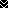 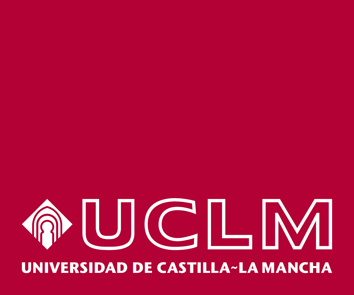 